ส่วนงาน  					โทร. .......................ที่ อว 660301.……….………………………..……….	             วันที่  ………………………………………………..….เรื่อง  ขออนุมัติและเบิกจ่ายเงินค่าตอบแทนผลผลิตผลงานวิจัยเรียน  รองคณบดีฝ่ายบริหาร (ผ่านรองคณบดีฝ่ายวิจัยและวิเทศสัมพันธ์)		ภาควิชา/หน่วยงาน  ขออนุมัติและเบิกจ่ายเงินค่าตอบแทนผลผลิตผลงานวิจัย ตามประกาศคณะแพทยศาสตร์ ฉบับที่ 135/2556  เพื่อเป็นค่าใช้จ่ายในการดำเนินโครงการพัฒนาและส่งเสริมงานวิจัยของภาควิชา จำนวนเงิน . บาท  (จำนวนเงินตัวอักษร - บาท -)ตามรายละเอียดของโครงการที่เสนอมาพร้อมนี้ เบิกจ่ายจากบัญชีกองทุนสนับสนุนการวิจัยคณะแพทยศาสตร์ เลขที่บัญชี 317-08-11		จึงเรียนมาเพื่อโปรดพิจารณาอนุมัติ  จักเป็นพระคุณยิ่ง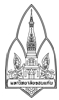 บันทึกข้อความ……………………………..…….(……………………………………)ผู้รับผิดชอบโครงการ……………………………..…….(……………………………………)หัวหน้าภาควิชา/หน่วยงานเอกสารประกอบ แบบเสนอโครงการ 2 ชุด ใบสำคัญรับเงิน 2 ฉบับ2.  เรียน  รองคณบดีฝ่ายวิจัยและวิเทศสัมพันธ์	           ได้ตรวจสอบหลักฐานประกอบการเบิกจ่ายถูกต้องและครบถ้วนทุกประการแล้ว                    ลงชื่อ...................................ผู้ตรวจสอบ                          (นางสาวอรอนงค์  โนนทิง)3.  เรียน รองคณบดีฝ่ายบริหาร      เห็นควรอนุมัติตามเสนอ          ลงชื่อ...................................................(รศ.วิมลรัตน์ ศรีราช)รองคณบดีฝ่ายวิจัยและวิเทศสัมพันธ์4.  อนุมัติตามเสนอ                  .……………………………………………….         (รองศาสตราจารย์เกรียงศักดิ์ เจนวิถีสุข)         รองคณบดีฝ่ายบริหาร